APPENDIX - DBlood Bank Patch LR*5.2* 72 Multidivisional FunctionalityAppendix DPrefaceThe Laboratory Patch LR*5.2*72 Release Notes and Installation Guide Version 5.2 is designed to provide the Department of Veterans Affairs Medical Center (DVAMC), Information Resources Management (IRM), and the Laboratory Information Manager (LIM), and the Blood Bank Supervisor with the necessary technical information required to efficiently and effectively implement, maintain, and manage the installation of Patch LR*5.2*72.The primary focus of Patch LR*5.2*72 is to provide multidivisional functionality; however, the patch must be installed in all facilities. Data dictionary changes and changes in functionality have been included which will affect all sites, even those which are not multidivisional and/or have not been involved in recent consolidations. This patch represents the version of the Blood Bank module software of the DHCP Laboratory package which is being submitted for FDA registration as a medical device. Based on the FDA memorandum datedNovember 13, 1995 which was sent to all registered blood establishment regarding “Guidance for Blood Establishments Concerning Conversions to FDA Reviewed Software Product”, an extension was requested for all VA facilities using DHCP software. In this request the timetable indicated that release of this patch would be accomplished by the end of June 1996 and that implementation would be completed by December 31, 1996. Based on this extension request, installation and validation of this patch must be completed prior to December 31, 1996.Installation of this patch will require either validation or revalidation of the Blood Bank software for all sites. A revised listing of the 'Control Functions in the Version 5.2 Blood Bank Module' and sheets for recording the 'Tracking of Test Case Testing for Version 5.2 Blood Bank Module' are provided on the following pages.*Prior to installation of this patch, all of the V5.2 patches which involved Blood Bank routines or the files included in this patch must have been installed. These are detailed in the Release Notes. For those patches involving the Blood Bank software, i.e.,LR*5.2*1	LR*5.2*16	LR*5.2*25	LR*5.2*26	LR*5.2*35 LR*5.2*77	LR*5.2*78	LR*5.2*79	LR*5.2*97	LR*5.2*100the description of the changes and the testing scenarios to be used for validation are included with the individual patch and this information is NOT duplicated in these release notes.All Blood Bank patches released after LR*5.2*72 will require installation of this patch; however, support for Version 5.2 without Patch LR*5.2*72 will continue to be provided until December 31, 1996.Table Of ContentsAppendix D-iv		Laboratory Patch LR*5.2*72	July 1996 Blood Bank User ManualOverview of Multidivisional FunctionalityIn order to accommodate multidivisional functionality, it is necessary to clearly identify the primary site as defined by VA FileMan, the associated divisions for which data is being entered and accessed as defined in the INSTITUTION file (#4) and the associated divisions to which individual users may be assigned as defined by the NEW PERSON file (#200), DIVISION field (#16). Based on the data dictionaries, the primary site is assigned a numeric code (3 digits) and the associated divisions are defined based on suffixes attached to that numeric code. In addition, since units of blood are assigned to specific locations just as patients are, it is necessary to have appropriate entries in the HOSPITAL LOCATION file (#44). When units are relocated, locations are screened to make sure that they are assigned to the appropriate division, based on the division designated in the HOSPITAL LOCATION file (#44) for the specific location. If a patient is transferred and the assigned units need to be relocated to a location in a different division, the unit must first be transferred to that division.To minimize confusion, the term institution is used in conjunction with the word primary to indicate the parent facility at which the software and the database reside, i.e. the one with the straight numeric in INSTITUTION file (#4). The other facilities are referred to as divisions and will have a suffix appended to the numeric portion for their entry in the INSTITUTION file (#4).For purposes of reports and other items with medicolegal implications, the name of the primary institution will be utilized; however, reference to the specific division will be included whenever possible and appropriate.Whenever possible, the accession area or division to which the user is currently assigned is displayed to minimize confusion for those users who may be assigned to more than one division. For Blood Bank, comparisons are based on the DUZ(2) of the user and the division of either the unit in BLOOD INVENTORY file (#65) or the component in BLOOD PRODUCT file (#66).July 1996	Laboratory Patch LR*5.2*72	D-5 Blood Bank User ManualAppendix DAppendix D-6		Laboratory Patch LR*5.2*72	July 1996 Blood Bank User ManualBlood Bank Data Dictionary and Functionality Changes Related to Multidivisional FunctionalityNew/Edited FieldsThe input transform for the BLOOD BANK DIVISION field (#.01) of the BLOOD BANK INSTITUTION field (#8.1) multiple of the LABORATORY SITE file (#69.9) has been edited and a screen has been added. These changes allows the site to indicate that there is more than one Blood Bank accession area and to access the appropriate division based on the DUZ(2) of the user.A new field has been added to ACCESSION file (#68). The new ASSOCIATED DIVISION field (#.091) is a multiple which allows the site to indicate which divisions are to be associated with that specific accession area.A new field has been added to BLOOD PRODUCT file (#66). The new ASSOCIATED DIVISION field (#10) is a multiple which allows the site to indicate which divisions are to be associated with that specific blood component.The input transform for the LAB DATA file (#63), BLOOD COMPONENT REQUEST field (#.084) has been edited to allow selection of only those components which have the appropriate entry in the new ASSOCIATED DIVISION field (#10) in the BLOOD PRODUCT file (#66).A new field has been added to the BLOOD INVENTORY file (#65). The new DIVISION field (#.16) indicates the current division where the unit resides.July 1996	Laboratory Patch LR*5.2*72	Appendix D-7 Blood Bank User ManualAppendix DNew/Edited OptionsA new option Transfer unit to new division [LRBLJTR] has been added to the Inventory [LRBLI] menu. This option allows units to be transferred from one division to another as appropriate to reflect patient movement and allow subsequent entry of the transfusion data.The ENTRY ACTION for the Specimen log-in [LRBLPLOGIN] option in the Patient [LRBLP] menu has been edited to evaluate whether the site has multiple areas for the division in order to determine whether to ask the prompt for the accession area and if so, to display the accession area.The edit template [LRBLILG] used by the Edit unit log-in [LRBLSEL] option in the Supervisor [LRBLS] menu has been edited to include the new DIVISION field (#.16).A new option Change to new division [LRUCHGDIV] has been added to the Patient [LRBLP] menu. This new option allows the site to change from one division to another, as appropriate based on the entry(ies) for DIVISION field (#16) for that user in the NEW PERSON file (#200), without having to log out and sign back in.Appendix D-8		Laboratory Patch LR*5.2*72	July 1996 Blood Bank User ManualBlood Bank Data Dictionary and Functionality Changes Unrelated to Multidivisional FunctionalityNew/Edited FieldsThe illegal cross references for BLOOD PRODUCT file (#66), (the B cross references) on the DESCRIPTION field (#1) and the (C cross reference) on the SYNONYM field (#2), are fixed in the pre- install routine LR72PRE. This will allow access to all fields via VA FileMan options. (NOIS ISL-0395- 50334)The BLOOD PRODUCT file (#66), ANTICOAGULANT field (#.12) name and set of codes has been changed. The ANTICOAGULANT field (#.12) was changed to ANTICOAGULANT/ADDITIVE field (#.12). The additive “Adsol” was added to the set of codes as a fourth choice. The set of codes were changed to restore functionality which existed prior to Laboratory V. 5.2. (Mailman Message #16854290)The BLOOD DONOR file (#65.5), DONATION OR DEFERRAL multiple field (#5), ANTICOAGULANT field (#4.11) name and set of codes has been changed. The ANTICOAGULANT field (#4.11) name was changed to ANTICOAGULANT/ ADDITIVE field (#4.11). The additive “Adsol” was added to the set of codes as a fourth choice. The set of codes were changed to restore functionality which existed prior to Laboratory V. 5.2.The BLOOD DONOR file (#65.5), DONATION OR DEFERRAL  field (#5), ANTIGEN field (#20) set of codes has been changed. In the set of codes, “positive” was changed to “reactive” and “not done” was added. The set of codes are now consistent with the other Enzyme Immuno Assay (EIA) methodologies and transfusion transmitted disease marker testing that is performed on blood donors.The OREO ON field (#1) in the LABORATORY SITE file (#69.9), which was inadvertently exported will be removed by the pre-install routine LR72PRE.July 1996	Laboratory Patch LR*5.2*72	Appendix D-9 Blood Bank User ManualAppendix DAppendix D-10		Laboratory Patch LR*5.2*72	July 1996 Blood Bank User ManualBlood Bank Option and Functionality ChangesDonor [LRBLD] menuIn the Test review/Component labeling/release [LRBLDRR] option, the division of the user who is labeling/releasing the unit to inventory is captured and attached to the unit when it is moved from the BLOOD DONOR file (#65.5) to the BLOOD INVENTORY file (#65).In the Donor collection/processing [LRBLDC] option, the BLOOD DONOR file (#65.5), DONATION OR DEFERRAL multiple field (#5), ANTICOAGULANT field (#4.11) name and set of codes were edited. The ANTICOAGULANT field (#4.11) was changed to ANTICOAGULANT/ADDITIVE field (#4.11). The additive “Adsol” was added to the set of codes as a fourth choice. The set of codes were edited to restore functionality which existed prior to Laboratory V. 5.2.In the Donor unit supplemental testing proof list [LRBLDTRS] option, a revision was made in the [LRBL DONOR TESTING SUPPLEMENT] print template for BLOOD DONOR file (#65.5) to accommodate the addition of the HIV ANTIGEN field (#20) as a follow-up to patch LR*5.2*97.Inventory [LRBLI] menuIn the Log-in regular (invoices) [LRBLILR] option, the division of the user is displayed upon entry to minimize confusion. The division which is displayed is then subsequently assigned to any units logged in during that session.In the Disposition - not transfused [LRBLIDN] option, the division of the user is assessed and is displayed to minimize confusion for those users who may have access to more than one division. Only those units currently assigned to the same division can be accessed.In the Disposition - relocation [LRBLIDR] option, the division of the user is assessed and is displayed to minimize confusion for those users who may have access to more than one division. Only those units currently assigned to the same division are displayed and can be accessed. The units may be relocated only to other locations assigned to the same division based on the entry in the HOSPITAL LOCATION file (#44).Appendix DIn the Disposition - relocation [LRBLIDR] option, units with a previous entry of “unsatisfactory” cannot be released from the Blood Bank. These units are indicated with a (#) sign in front of the unit number.In the Disposition - relocation [LRBLIDR] option, an additional control function was added to prevent an entry in the relocation multiple in BLOOD INVENTORY file (#65), DATE/TIME UNIT RELOCATION multiple field (#3), DATE/TIME UNIT RELOCATION field (#.01) which is prior to the entry in the PATIENT XMATCHED/ASSIGNED multiple field (#2), DATE/TIME UNIT ASSIGNED field (#.02). (E3R #6386)In the Enter blood inventory typing charges [LRBLILS] option, the division of the user is assessed. Only those units currently assigned to the same division can be accessed.In the Enter blood inventory typing charges [LRBLILS] option, the routine was edited to correct the error in the name of the file requiring the entry. LAB SUPPLY was changed to BLOOD PRODUCT. (NOIS SDC-0696-60834)In the Unit phenotyping [LRBLIUP] option, the division of the user is assessed. Only those units currently assigned to the same division can be accessed.In the Unit ABO/Rh confirmation [LRBLIUC] option, the division of the user is assessed. If the data entry is done by unit ID, only those units currently assigned to the same division can be accessed. In addition, the division and accession area are displayed to minimize confusion for those users who may have access to more than one division.In the Inventory ABO/Rh testing worksheet [LRBLIW] option, the division of the user is assessed. The division is printed on the first line and the accession area is included on the second line of the worksheet. Only those units currently assigned to that division are included.In the Pediatric unit preparation [LRBLPED] option, the division of the user is assessed. Only those units currently assigned to the same division can be accessed.The new Transfer unit to new division [LRBLJTR] option has been added to the Inventory [LRBLI] menu. This new Transfer unit to new division [LRBLJTR] option allows: a) units to be transferred from one division to another as appropriate to reflect patient movement b) and subsequent entry of the transfusion data.When units are transferred, there is no change other than the entry in the BLOOD INVENTORY file (#65), DIVISION field (#.16). The unit is still assigned, etc.Appendix DInquiries [LRBLQ] menuIn the Single donor information [LRBLQSD] option, the BLOOD DONOR file (#65.5) HIV ANTIGEN field (#20) (previously exported with LR*5.2*97 patch) was added to the tests included in the display.In the Single unit status [LRBLQST] option, the division of the unit has been included if the MULTIPLE ACCESSION AREA field (#8.1) of the LABORATORY SITE file (#69.9) is set to YES.Appendix DPatient [LRBLP] menuIn the Specimen log-in [LRBLPLOGIN] option, the division of the user is assessed and displayed at the beginning of the option. Tests are assigned to a specific accession area based on the setup in LABORATORY TEST file (#60). If two divisions utilize the same accession area, the numbers will be sequential based on accessioning.*CAUTION: Unfortunately, for those sites which have been consolidated, this data will reflect only data from the primary site until such time as the data merger routines for the LAB DATA file (#63) have been completed.In the Enter test data [LRBLPET] option, the division of the user is assessed. Upon entry, the division and accession area are displayed to minimize confusion for those users who may have access to more than one division. Only accession areas assigned to the same Associated Division can be accessed.In the type of Enter test data [LRBLPET] option was changed from “Action” to “run routine”.In the Blood component requests [LRBLPCS] option of the Request/select/xmatch blood components [LRBLPC] menu, the division of the user is assessed. Only components assigned to the same ASSOCIATED DIVISION field (#10) in the BLOOD PRODUCT file (#66) can be accessed at the Select prompt. New components cannot be added if not appropriate. However, if the last component request entered was for a different division and is being shown as the default, no screening is done.Appendix D*CAUTION:	Unfortunately, for those sites which have been consolidated, this data will reflect only data from the primary site until such time as the data merger routines for LAB DATA file (#63) have been completed.In the Select units for patients [LRBLPIC] option, the division of the user is assessed. Upon entry, the division and accession area are displayed to minimize confusion for those users who may have access to more than one division.Only components assigned to the same ASSOCIATED DIVISION field (#10) in the BLOOD PRODUCT file (#66) can be accessed. Only specimens within the designated time period for the designated division are displayed. If the user indicates that he wishes to see the available inventory, he will be given a choice of whether the units from the other divisions should be included. If the units are included, for those assigned to the other division, the division will be indicated.Even though the units may be displayed, only those units from the same division as the user can be accessed. If there is an autologous or directed unit which needs to be accessed, it must first be transferred to the appropriate division.*CAUTION: Unfortunately, for those sites which have been consolidated, this data will reflect only data from the primary site until such time as the data merger routines for LAB DATA file (#63) have been completed.In the Select units for patients [LRBLPIC] option, the control function in which the ABO/Rh of the unit was compared to the patient's historical ABO/Rh was changed. In addition to evaluating the patient's historical ABO/Rh, a comparison is now done with the results of the current specimen (if one exists). If the patient's history and current results do not match, a warning message is displayed and the user is prevented from continuing with unit selection. (NOIS ISL-0696-51163)In the Blood transfusion results [LRBLPT] option, the division of the user is assessed and only those units currently assigned to the same division are displayed and can be accessed.A new option Change to new division [LRUCHGDIV] has been added to the Patient [LRBLP] menu. This new option allows the site to change from one division to another, as appropriate based on the entry(ies) for DIVISION field (#16) for that user in the NEW PERSON file (#200), without having to log out and sign back in.The Unit CAUTION tag labels [LRBLILA] option has been added to the Request/select/xmatch blood components [LRBLPC] submenu in the Patient [LRBLP] menu to minimize the need to switch menus. This option will also remain in the Reports [LRBLR] menu.Appendix DReports [LRBLR] menuThe Patient antibody report [LRBLPR] option has been edited. The accession number was added to improve the usefulness of the information and minimize confusion.The Patient accession list [LRBLPAL] option has been edited. The division of the accession area selected is included in the header of the report.In the Crossmatch/Transfusions by Specialty/Physician [LRBLAA] option, of the [LRBLIUS] submenu has been edited. The division of each unit has been included for each unit for informational purposes.The Blood Bank Administrative Data [LRBLA] option of the Blood bank workload reports [LRBLRWK] submenu has been edited. Data from the BLOOD INVENTORY file (#65) can be printed for a single division.The HIV Antigen test has been added to the group of donor transfusion transmitted disease marker tests included in the Blood Bank Administrative Data [LRBLA] option of the Blood bank workload reports [LRBLRWK] submenu. The data is based on the new HIV ANTIGEN subfield (#20) of the DONATION OR DEFERRAL DATE field (#5) of the BLOOD DONER file (#65.5) which was added in a previous patch.Appendix DSupervisor [LRBLS] menuThe illegal cross references for BLOOD PRODUCT file (#66), (the B cross references) on the DESCRIPTION field (#1) and the (C cross reference) on the SYNONYM field (#2), are fixed in the pre- install routine LR72PRE. This will allow access to all fields via VA FileMan options. (NOIS ISL-0395- 50334)In the Edit unit log-in [LRBLSEL] option of the Blood bank inventory edit options [LRBLSI] submenu, the division of the user is assessed and only those units currently assigned to the same division can be accessed.In the Edit unit - patient fields [LRBLSEC] option of the Blood bank inventory edit options [LRBLSI] submenu, the division of the user is assessed and only those units currently assigned to the same division can be accessed.In the Edit unit disposition fields [LRBLSED] option of the Blood bank inventory edit options [LRBLSI] submenu, the division of the user is assessed and only those units currently assigned to the same division can be accessed.In the Print data change audits [LRBLAD] option of the Summary and Deletion Reports [LRBLSSR] submenu, data may be included for all Blood bank accession areas or may be restricted to a single accession area, based on the entry at the START WITH NAME prompt.In the Remove data change audits [LRBLAR] option of the Summary and Deletion Reports [LRBLSSR] submenu, data may be removed only for the division to which the user is currently assigned.In the Antibodies by patient [LRBLPAB] option of the Summary and Deletion Reports [LRBLSSR] submenu, the lock which was inadvertently distributed with Version 5.2 was removed to allow access to the option.The HIV Antigen test has been added to the group of donor transfusion transmitted disease marker tests included in the Print ex-donors [LRBLDEX] option of the Summary and Deletion Reports [LRBLSSR] submenu. The data is based on the new HIV ANTIGEN subfield (#20) of the DONATION OR DEFERRAL DATE field (#5) of the BLOOD DONER file (#65.5) which was added in a previous patch.In the Edit blood bank files [LRBLEF] submenu, the name of the Blood component request edit [LRBLSRQ] option was changed to Edit blood component request file.Options Edit group user manual [LRUPUME] and Print a user group manual [LRUPUM] in the Summary and Deletion Reports [LRBLSSR] submenu were deleted as they were inappropriately released with Version 5.2 and were not documented in the Blood Bank User Manual.In each of the options in the Blood Bank Inventory edit options [LRBLSI] submenu, the division of the user is displayed at the beginning of the option. In addition, the flexibility was added to allow the accession area to merely contain BLOOD BANK, rather than to equal BLOOD BANK.Appendix DInstructions for Blood Bank for Multidivisional SitesReview/edit the necessary field changes in HOSPITAL LOCATION file (#44) in the primary site.The fields to be reviewed/edited include:NAME: must contain “BLOOD BANK”ABBREVIATION:TYPE: OTHER LOCATION//TYPE EXTENSION: OTHER LOCATION//INSTITUTION: must be primary site as defined in the Global ^DD("SITE")DIVISION: must be a division whose numeric portion is the same as that of the primary site. Although this is not screened by FileMan, it is screened by the LRBL routine.If there is only one Blood Bank and units are not transfused in other divisions, there should be only one entry in the HOSPITAL LOCATION file (#44) for BLOOD BANK. If there is more than one division with a Blood Bank, there must be one entry for each division; however, the name field has some flexibility as long as it contains “BLOOD BANK”. This is the location to which units are assigned once they are relocated and then subsequently returned to Blood Bank.Review/edit the necessary field changes in ACCESSION file (#68) in the primary site.The fields to be reviewed/edited include:AREA: must contain “BLOOD BANK”LR SUBSCRIPT: must be “BLOOD BANK” ACCESSION TRANSFORM: DAILY// BYPASS ROLLOVER: YES//ABBREVIATION: to be determined by the siteSelect ASSOCIATED DIVISION: must be a division whose numeric portion is the same as that of the primary site.If there is only one Blood Bank and units are not transfused in other divisions and specimens are not drawn by the other divisions, you would only have a single Blood Bank accession area entry in ACCESSION file (#68), with a single associated division.If there is only one Blood Bank and units are not transfused in other divisions, but specimens are drawn and some testing is done by the other divisions, you can either:have a single Blood Bank accession area with multiple associated divisions (giving you a single numbering system much like that obtained if you indicate common accession #s for the CH subscript areas).have multiple Blood Bank accession areas each with a single associated division (giving you unique numbering).If there are multiple Blood Banks and units are transfused in multiple divisions, you would have multiple Blood Bank accession areas, each with a single associated division (giving you unique numbering for each).Appendix DMake the necessary changes in BLOOD PRODUCT file (#66) in the primary site.If there is an entry in BLOOD PRODUCT file (#66) which should not be accessible to the primary institution, edit that entry accordingly.If there is only one Blood Bank and units are not transfused in other divisions, no additional changes are required.If there are multiple Blood Banks and units are transfused in multiple divisions AND the other parameters defined in BLOOD PRODUCT file (#66) are to be identical for each division,use FileMan to add the appropriate ASSOCIATED DIVISIONs for each component to be accessible at that particular division.make whatever other changes are appropriate to reflect the operations, e.g. additional TESTS TO CHECK or additional SUPPLIERS.If there are multiple Blood Banks and units are transfused in multiple divisions AND the other parameters defined in BLOOD PRODUCT file (#66) are NOT identical for each division, use FileMan to add new entries in BLOOD PRODUCT file (#66) with the appropriate ASSOCIATED DIVISIONs assigned.Develop procedures/controls regarding access to BLOOD PRODUCT file (#66), including a methodology for documenting changes made once validation testing has been completed.DATA MERGER Information for Consolidation SitesData merger routines will be available for Blood Bank data in LAB DATA file (#63); however, these will be issued as a separate patch.BLOOD INVENTORY file (#65)Data in BLOOD INVENTORY file (#65) should be archived or printed/purged if possible to minimize the volume of data which will need to be merged.The data for the new division field will have been entered by the post install routine LRBLFX72.Data will need to be entered manually as merger routines do not exist. This can best be accomplished by printing all of the data in BLOOD INVENTORY file (#65) for each unit. This can be accomplished using the Single unit information-print [LRBLIPSP] option in the Single unit (display/print) information [LRBLQSU] submenu of the Blood inventory status reports [LRBLIS] submenu of the Blood Bank Reports [LRBLR] menu.BLOOD DONOR file (#65.5)Data in BLOOD DONOR file (#65.5) will not be merged. Data can either be accessed via the legacy system or can be entered manually via the appropriate donor menu option for those deemed necessary.LAB DATA file (#63)Laboratory data on the legacy systems will be available for a long period of time and all Lab data that is normally available through a health summary component IS going to be viewable on the primary system; however, for Blood Bank, this is not adequate. It is far too cumbersome to make the user go look it up and does not allow the software to do the actual comparison of current data with previous data or to check the current units against any historical entries in the antibodies identified field. By not having the data there, a patient whose current results do not demonstrate the antibody might experience an adverse (hemolytic) transfusion reaction.Appendix DFor Blood Bank, this will include the following fields:field .05 ABO GROUP field .06 RH TYPEfield .07 RBC ANTIGENS PRESENT (multiple) field .075 ANTIBODIES IDENTIFIED (multiple) field .076 BLOOD BANK COMMENTSfield .08 RBC ANTIGENS ABSENT (multiple)field .085 TRANSFUSION RECORD (at least a portion, if not all of fields)field .086 TRANSFUSION REACTION DATE (multiple) It does not include:field .084 BLOOD COMPONENT REQUEST (multiple)field 1 BLOOD BANK (multiple) this is where most of the data is keptPrior to adding the data extracted from the associated division (original site) to that of the primary institution, an evaluation will be done. If data already exists for the patient, an assessment will be made to determine whether the data matches, is consistent with or is discrepant. If the data is discrepant, the data will not be merged automatically, but the data will be detailed on an exception report for future resolution.Blood Bank Software Validation* Originally distributed as part of the training materials for the DHCP Laboratory package training materials; however, it has been updated to reflect LR*5.2*72.*FYI: The slides shown are intended to be viewed in conjunction with the discussion preceding the slide.Unlike some other standards of the various accrediting/regulatory agencies, the user requirements for computer information systems do not conflict with one another. When doing a side-by-side comparison of all current and proposed regulations, the areas of emphasis are slightly different from one agency to another; however, there are no conflicts. For example, excluding the proposed CLIA'88 rules, the Food and Drug Administration (FDA) concentrates inspections of facilities using the computer software on the existence of standard operating procedures, validation testing, software modification, error tracking and training of personnel, with very limited specific requirements for responsibility, security, product suitability and data integrity. The College of American Pathologists (CAP) provides additional requirements for maintenance, security, product suitability and data integrity. The American Association of Blood Bank (AABB) then goes further in detailing the responsibilities of the vendor, the institution, the Blood Bank Medical Director, the Blood Bank Supervisor and the user.The spreadsheet entitled Blood Bank Computer Requirements Summary details specific requirements of the various accrediting and regulatory agencies. This document was provided in Appendix A of the Version 5.2 Blood Bank User Manual. It also provides a listing of quick references for the material included in the sample Blood Bank Policy which precedes that document.Based on the requirements of the AABB, responsibility for various aspects of the computer system in use has been assigned to specific individuals. The vendor is responsible for identifying potential control functions, for providing a listing of error and warning messages and for informing the user of override capabilities. The institution is responsible for providing appropriate operator support, for providing appropriate hardware and for providing appropriate backup procedures. Depending on the type of system and the institutional organization, this might be delegated to the Department of Clinical Laboratories level, or might be contracted to an outside contractor. The Blood Bank Medical Director is responsible for approval of the overall functionality and for review of validation testing results.Appendix DThe Blood Bank Supervisor is responsible for ensuring appropriate procedures are in place, including the validation test plan, for maintaining required documentation, for ensuring adequate training of personnel, for identifying control functions for options and routines used at that facility, for understanding the documentation provided by the vendor, and for assessing the spectrum of control for the control functions. The Blood Bank staff is responsible for referring to and following established procedures in the procedure manual(s) and for maintaining appropriate security at all times.To assist you in fulfilling the requirements of the facility and the Blood Bank Supervisor, a variety of documents have been included with this software release. The next few slides detail the documents provided for Patch LR*5.2*72 and in some cases, previously provided for V.5.2. In some cases, comparable materials were provided for the previous versions and in other cases, the material is new to this release. Each of the documents is designed for a specific target audience; however, it is important that the Blood Bank Supervisor, the Laboratory Information Manager and the IRM staff be aware of the existence of all of the materials in case the document which each routinely uses does not contain the necessary information for a specific issue/problem. The first of the documents to be discussed is the Planning and Implementation Guide. If one were focusing on a single target audience, the target audience for this manual is probably the Laboratory Information Manager; however, for those facilities who have not previously implemented the Blood Bank package, it will be necessary for the Blood Bank Supervisor to access/review that portion related to the Blood Bank package. For those facilities who are already utilizing the Blood Bank package, but have not yet activated workload capture for the Blood Bank, it will be necessary for the Blood Bank Supervisor to access/review that portion on Blood Bank Workload Implementation.Appendix DThe next document to be discussed is the Blood Bank User Manual. Again, if one were focusing on a single target audience, the target audience for this manual is probably the Blood Bank Supervisor and the Blood Bank staff who actually utilize the software. The option descriptions are included in the manual according to their arrangement in the exported menus. At the beginning of each section, a process flow diagram/chart has been included where appropriate to show the data flow and to indicate which option(s) should be used to accomplish a specific task. For each option, the introductory text provides a detailed description of the functionality, including all control functions, as well as any relevant comments which need to be considered in using the option. Several specific examples are then included which reflect the actual screens. Where appropriate, information on the data sets and explanatory text has also been included.The sample Blood Bank Policy included in Appendix A reflects the requirements detailed in the references and in M-2, Part VI, Chapter 5, “Immunohematology, Blood Transfusion and Transfusion Medicine”, paragraph 5.16 "Computer Requirements for Blood/Blood Component Transfusion", dated February 16, 1994. Appendix B provides a sample training checklist which can be used prior to initial implementation or in conjunction with training provided to new employees. It is NOT intended to provide detailed training for all options, but merely an overview for the most commonly used in the performance of routine duties.Appendix DAppendix C included five separate documents, as detailed on the slide. The first section entitled ‘Accreditation Requirements’ with the subheading “Complying with the accreditation requirements of the American Association of Blood Banks” provides some guidance in devising a system to meet specific requirements and to generate the necessary hard copy information on a regular basis or prior to the inspection. For each of the topics, the material includes the specific reference from the Standards and/or the Inspection Report Form (IRF), an explanation from the Accreditation Requirements Manual (ARM) and a section entitled comments where an interpretation is provided as to how this is handled by DHCP and the VA.Appendix DFor the last topic, i.e. records required for review, a detailed listing is provided which includes an indication as to whether the record is available on the computer and/or on hard copy and which option(s) can be used to generate the record.To further assist in responding to the specific questions on the AABB Inspection Report Form (IRF) and the computer portion of the CAP General Checklist, proposed responses have been included. The spreadsheet entitled "Proposed DHCP Standardized Responses to AABB Computer Requirements" was developed based on the May 1993 version of the IRF. The spreadsheet entitled "Proposed DHCP Standardized Responses to CAP Computer Requirements" was developed based on the 1992 version of the CAP Checklist. Although the CAP does not generally focus on the Blood Bank module since it is not a stand-alone system, the information might be useful in providing additional perspective on the specific regulations.Appendix DWith the release of patches for Laboratory V. 5.2, each patch contains information specific to that patch. In addition to identifying information, as shown this slide,the patch will include the description, the rationale for issuing the patch, the test sites, the description, the rationale for issuing the patch, the test sites, and the test scenarios(s). In the example shown in Slide 8, Patch LR*5.2*79 was released to fix problems reported and documented in 3 separate NOIS calls. The specific NOIS call log numbers are included in the patch as reference points. Depending on access to the FORUM module, the Laboratory Information Manager and/or the IRM staff can access the specific NOIS call to obtain information and view the status of the resolution. In this particular case, 2 problems were identified, the first of which is detailed in the portion of the patch message shown in the slide on the next page.Appendix DAppendix DThe patch will also include a summary of the routines and the installation instructions.Appendix DWith the release of Patch LR*5.2*72, additional documentation was provided because of the scope of the patch.The actual process of performing the software validation will be discussed in detail on subsequent slides. At that time, the purpose of the spreadsheet entitled "Control Functions in the Version 5.2 Blood Bank Module, DHCP Laboratory Package Software" for LR*5.2*72 will become evident. In general, this spreadsheet itemizes the control functions by functional area and option name.A control function is a system function that causes an activity to occur or that influences the behavior of the user of the system. Control functions may exist even when competent human intervention occurs.There are two types of controls, i.e. process control and decision support. Process control exists when the system actually makes a decision using available information and algorithms.Appendix DDecision support exists if an individual bases a decision on information obtained from the system.The spreadsheet indicates the type of process control, a brief description of the control function, an indication as to whether a warning message is provided, an indication as to whether the control function can be overridden or not and has space to record the date and/or outcome of the validation testing.Override capabilities designated as 'limited' indicate that additional security access is required, either in the security keys, FileMan access level or through additional edit options which are tracked by the audit trail.Appendix DWith Patch LR*5.2*72 which includes multidivisional functionality for the Blood Bank module, an additional level of security was added to specific options and/or file access. These changes are detailed in both the Release Notes and Installation Guide for the patch and on pages 5-17 of this appendix.The last spreadsheet in Appendix D is entitled “Tracking of Test Case Testing for Version 5.2, Blood Bank Module, DHCP Laboratory Package Software”. This spreadsheet is an updated version of the one included in Appendix C and represents the changes included as part of LR*5.2*72 as well as in all patches which have been released prior to LR*5.2*72 which are documented in the Laboratory Patch LR*5.2*72 Release Notes and Installation Guide on page 26. This spreadsheet provides a listing of all exported options, by functional area, in order by the menu abbreviation.Each page of the V5.2/LR*5.2*72 Test Case Tracking spreadsheet includes the identifying information for each exported option, including the menu abbreviation and the menu name and the option name. The option description is generic and indicates whether the function of the option is data entry, data entry/editing, result review/data entry, form generation, report generation, or data inquiry only.Columns are then provided for the user to indicate whether access to the option is limited. The final group of five columns can be used in a variety of ways. Specific dates of testing could be included or some indication, such as a check, might be entered for those done and an 'NA' entered for those not applicable.Appendix DEach page also contains an area to indicate the review of the validation testing, the outcome (implementation approved/disapproved), an area for comments and space for signatures of the Blood Bank Supervisor, the Blood Bank Medical Director and the Laboratory Information Manager/IRM staff. Although the Blood Bank Supervisor may be involved in the validation process, the review by the Blood Bank Medical Director and either the Laboratory Information Manager or the IRM staff is intended to function as evidence of external QA review.For Laboratory V. 5.2, each facility received the Planning and Implementation Guide and the Blood Bank User Manual and the Laboratory V. 5.2 Release Notes. Recently, the National Center for Documentation distributed some revisions for both the Planning and Implementation Guide and the Blood Bank User Manual.For Patch LR*5.2*72, each facility received the Laboratory Patch LR*5.2*72 Release Notes and Installation Guide, Appendix A for the Anatomic Pathology Manual, as well as Appendices D and E for the Blood Bank User Manual. The portions of the Release Notes relevant to the function and validation of the Blood Bank software have been included in the beginning of this appendix (Appendix D). This information is divided into major sections, i.e., Data Dictionary/Functionality Changes and Option/Functionality Changes. The content of the Data Dictionary Changes portion focuses on the technical details; however, some explanation is provided to describe the purpose or ramifications of the change whenever the change was not self-explanatory. For Patch LR*5.2*72, the Data Dictionary changes for Blood Bank include 6 files.The implications of the changes for those facilities already utilizing the Blood Bank package are significant and should be reviewed in great detail prior to validation testing and implementation.Appendix DThe portion of the Release Notes and Installation Guide which is included in Appendix D, pages 5-15, requires a methodical review to assess the implications at the individual facility. Specific test cases will need to be added to the software validation to reflect these functionality changes.Appendix DOnce you have reviewed the materials provided, it is time to develop a strategy for validation of a new version. Although validation is also required for patches and local modifications, the scope of the new version validation is significantly larger.System testing and verification done by the software developers is not adequate if there is a basic flaw in the requirements/design phase. Acceptance testing, or validation, done by the user allows evaluation of the software in a real world environment.Prospective validation testing must be performed before new software is put into use for daily operations. This testing must be completed before any parallel, manual systems are discontinued and the computer is no longer redundant.Patches or local modifications, i.e. change control, must undergo prospective validation testing before revisions or modifications in software are put into use for daily operations. This validation testing may encompass a more limited scope depending on the nature of the change and the interaction of that specific routine on other functions. An example of a patch was shown on slide 8. Validation is also required and is crucial for any local modifications made since these modifications do not go through the usual regimented verification process.Validation testing must be performed in an environment which is a duplicate of the operating system file structure, programs, site specific options, etc. of those found in production. Although performance of this testing in a test account may seem preferable, this may not be possible if the test account is not complete or well maintained. If the final testing must be done in production, there must be strict controls to ensure that it does not adversely affect daily operations and that testing data is not confused with actual patient, donor or inventory data.Appendix DAs detailed in the sample policy previously described in Appendix A, validation testing must include routine operations as well as ALL control functions. Routine operations to be tested include all data entry methods, security procedures, program overrides, data storage and retrieval of results/data, and traceability of results.Test cases MUST reflect the actual procedures and workflow of the individual VA medical center; however, the Blood Bank User Manual for the appropriate version of the software should be consulted for examples which can be used as test cases in addition to those listed on the Control Functions included in Appendix D. In addition to testing the functionality described in the various documents, the tester/user should be creative in testing other scenarios to ascertain whether it is possible to trick the system or have the system not function as intended/desired.Scenarios and test cases should reflect the answer to the questions, “What is it we do around here?” and “What kinds of things/people do we process?”Scripts can be created and used for the validation testing. The purpose of a test script is to convey a sequence of actions performed when conducting a test. It should contain the software options to be accessed, the actions to be performed and the expected results. While a test script can help to ensure that all of the necessary functions have been tested, this is not the only method for accomplishing this objective.By using the worksheets provided in Appendix D and the software as detailed in subsequent slides, the user can assure that the necessary testing has been completed.Five types of test conditions are detailed in the sample policy and are described in the introduction for the ‘Tracking of Test Case Testing’ worksheets. Four of these are included on the 'Tracking of Test Case Testing for LR*5.2*72' worksheets. Stress testing is not done for each option and must therefore be documented in a slightly different manner.Appendix DAlthough all of these conditions may not be applicable for many of the options, a variety of test conditions must be addressed, including normal data, exceptional data which provides an unusual twist for the program to force the program to react to data or a situation that might be unexpected, boundary situations to force the evaluation of conditions that are of borderline validity, invalid data to force a program to prove that it can detect invalid input and stress conditions to determine whether the system has acceptable performance limits.Entry of normal data should reflect the facility’s standard operating procedure manual. Whether the procedure has detailed instructions on what data is to be entered at each prompt or merely indicates “Enter data using the ‘such and such’ option as per the Blood Bank User Manual, Version 5.2” is up to the individual facility. In either case, the procedure manual will need to be updated to reflect changes in the new version of the software.NOTE: Scenarios can be developed in outline format or in graphical format. The outline format is quick and simple might be referenced to the procedure in the Blood Bank Procedure Manual. In an outline format, the scenario for adding a new donor might look like:Search for donorEnter donor information on new donor.Search for donor just added.Create and print donor letter.By using a graphical format, such as a flowchart, normal workflow processes can be broken down into manageable units. The structure of the flowchart will help ensure that all potential outcomes of a process which might involve several decision points are adequately addressed. If flowcharts have already been prepared as part of the AABB Quality Program, these could also be used for this purpose.Appendix D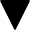 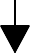 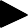 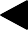 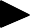 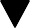 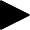 Appendix DThe creativity of the person doing the validation testing plays a major role in developing test cases for the 'exceptional' and the 'invalid' conditions since the object is to come up with scenarios which the developers and verifiers did not already test. In some options, the user is required to answer all prompts, so it will not be possible to test a scenario where data is not complete.Appendix DAlthough there are a few examples which might involve a 'boundary' situation as shown on the slide, this test condition relates primarily to entry of numerical data in which the software is then interpreting the data. One example of such a scenario would be transfusion transmitted disease testing in which actual optical density readings are transmitted and then interpreted by the software. Such functionality is not included in this software package.For initial implementation of the Blood Bank module, it would be appropriate to define the expectations for growth of the various files and to ascertain whether the storage capacity of the hardware being utilized at the facility can accept that capacity. Blood Bank data is stored in different globals depending on the specific file. For the most part, the growth of these specific globals is minimal based on the manner in which the data is stored. Unlike the global which stores orders for laboratory tests and has a rapid growth rate, the space required for the Inventory File (#65) is not significant and, based on experience to date, the capacity in most facilities can easily accommodate several years of data. This makes the performance of look-backs extremely easy.Evaluation of the acceptability of response time is somewhat subjective. While there are a few donor recruitment reports which utilize straight FileMan search and print templates, the majority of the reports utilize routines which significantly decrease the time required to compile the data for the report. For those few which do not, the Blood Bank User Manual includes a note to that effect and suggests that the report be tasked for a time other than during peak hours. In general, the response time is more reflective of the operating system and hardware configuration at the facility than of the application software.One specific issue to be addressed under 'stress' condition is the ability to simultaneously access the same record from more than one CRT.Appendix DWhile commercial software can be purchased to populate files in order to challenge the system and evaluate the effect of such a massive burden, this would not seem to be applicable to a hospital wide system which has sufficient history to address the impact of storage limitations. However, this is not to say that evaluation of any problems or storage errors is not required.Appendix DTesting must be done with each of the various levels of access. Testing of menu options and LRLAB and LRVERIFY keys, with no LRBLOODBANK key, must be included to ensure that individuals with the full lab menu cannot access Blood Bank data inappropriately, particularly in the area of blood donors.Testing of menu options and the LRLAB and LRVERIFY and LRBLOODBANK keys, but with no LRBLSUPER key , must be included to ensure that individuals with specific menu options cannot perform restricted data entry/editing functions.For facilities which are defined as multidivisional in the Institution File (#4), testing must also be done to ensure that individuals assigned to specific divisions cannot perform restricted data entry/editing functions. Those areas which limit access by division are detailed in the control function listing.Appendix DValidation of the software must also include validation of the hardware, specifically the peripheral devices. If the majority of the testing is being done on one specific device in order to take advantage of a pass through printer or the ability to print screens, it will be necessary to make some accommodations to include the other peripheral devices, particularly any bar code readers.Each facility needs to prepare their own Validation Test Plan which lists the specific test cases in addition to the other relevant information. With the exception of the actual test cases, the majority of the information which needs to be included in the Validation Test Plan is detailed in the policy entitled Blood Bank Software Requirements found in Appendix A of the Blood Bank User Manual.Appendix DDetermining the optimal number of validation test cases is difficult. If you plan too many cases, you will not have enough time to complete them. If you plan too few, you may miss validating parts of the system.RISK ANALYSISHigh	RISKImpact of FailureLowLikelihood of FailureHighAppendix DIn this model, it would be logical to focus validation activities on those systems/processes which fall in quadrant IV, followed by III, etc. For example, processes which fall in quadrant IV may be done first, may have more test cases defined, may be defined as critical functions, etc.All test cases must perform as detailed in the documentation provided, i.e. the appropriate version of the Blood Bank User Manual, the appropriate version of the Release Notes or the documentation provided with the patch. The acceptance criteria must be defined in the Validation Test Plan. Some examples are detailed in Slide 32.Appendix DOnce the testing is performed, the Blood Bank Supervisor must determine whether the testing is acceptable. This determination must be documented. The 'Tracking of Test Case Testing for Version 5.2, Patch LR*5.2*72' in Appendix D of the Blood Bank User Manual provides the mechanism for detailing this information on an option by option basis. If the option is not used, a notation should be made to that effect on the form. If a specific test condition is not appropriate for that specific option, e.g. boundary or stress, an NA notation should be made on the form. If additional access is required beyond the LRLAB, LRVERIFY and LRBLOODBANK keys, this should be recorded on the form.Specific areas on the bottom of the worksheet have been provided for documentation of the evaluation, comments, signatures of the reviewing/approving officials and the implementation date. Although the Blood Bank Supervisor may have participated in the testing, the inclusion of review by the Blood Bank Medical Director and the Laboratory Information Manager/IRM staff provides the required external QA review of the findings.In the event that the software does not perform as expected OR does not meet the requirements of the Blood Bank, an evaluation must be done to determine whether the failure is critical or non critical. If an error ("bug") occurs, this must be recorded in a log designated for this purpose. If the software does not function as described in the appropriate documentation or results in an error, the Blood Bank Supervisor must evaluate the ramifications of the failure, i.e. is it critical to the function of the software or does it merely represent an opportunity for improvement? The sample policy included in Appendix A of the Blood Bank User Manual details the procedure for resolving problems in paragraph 1.06.Appendix DIn some instances, the software may not function as described in the documentation because the file setups are not as intended or because a different edit or print template is being referenced. These problems can generally be resolved quickly by the CLIN2 support team.For example, one of the most common issues raised the first time that a facility performs validation, i.e., following initial installation, is whether the appropriate control functions exist when issuing/relocating units on patients with clinically significant antibody problems.On page 134 of the Blood Bank User Manual, an explanation is included which indicates that for patients with an entry in the ANTIBODIES IDENTIFIED field, the relocation of the unit for transfusion is contingent on a corresponding entry in the RBC ANTIGENS ABSENT field for the unit. The explanation also indicates which option can be used to enter the phenotyping results. In addition, pages 169 and 184 include information detailing the difference between the SERUM ANTIBODY and ANTIBODIES IDENTIFIED fields, clearly indicating that evaluation of the appropriateness of units for transfusion is based on entries in the ANTIBODIES IDENTIFIED field for the patient and the RBC ANTIGENS ABSENT field for the unit. The file setup which provides this control function is then detailed on page 375. By using the "Edit Corresponding Antigen/Antibody [LRBLSNO]" option in the Supervisor menu [LRBLS], the facility can indicate which entries in the FUNCTION FIELD File (# 61.3) should be linked to which other entries by editing the CORRESPONDING ANTIGEN/ANTIBODY field (#.04). For example, since anti-K is a clinically significant antibody, if you selected "51810 ANTI K", you would expect to find an entry of "50500 K" in the CORRESPONDING ANTIGEN/ANTIBODY field.Appendix DIf the nature of the problem indicates that there is a system deficiency which can handled by an alteration in the workflow processes until the situation is corrected, the Blood Bank Supervisor may decide to continue with the implementation, provided the alternative procedures are implemented. If the nature of the problem indicates that there is a system deficiency which cannot be handled by an alteration in the workflow processes, the Blood Bank Supervisor should not continue with the implementation until the problem is corrected.Validation testing must be documented in a comprehensive manner. Testing documentation must include observations from testing. This should be in the form of printouts generated by the pass through printer, or by screen captures, utilized during testing. The signature of the person performing the testing MUST be included on the actual printouts of the testing. The FDA guidelines are very clear on the point that “Pass/Fail” indications are not enough documentation for validation results.Testing documentation must also include proof of review of the test cases, whether testing met the acceptance criteria or required any correction action, the signature and date of approval by the Blood Bank medical director and the implementation date.Appendix DThis should be done by a combination of notes on the actual testing printouts and the use of the forms previously discussed.While it is generally fairly easy to locate specific information following a single validation, this task becomes increasingly difficult with each subsequent version. Retrieval of information for specific functions or options is also further complicated by the unscheduled installation of patches in between major releases.File 66.2 (Blood Bank Validation) provides a mechanism for documenting the mandated validation of the Blood Bank software options. This file was new to the Blood Bank module of the Laboratory package with the release of Version 5.2.Appendix DData entry in this file is NOT intended to replace the mandated documentation of the validation testing for those items included on the slide;however, data entry in this file is may be used to replace some items.This file offers longitudinal tracking of software validation. The content and formatting of the file is consistent with the worksheets provided in Appendices C and D of the Blood Bank User Manual and complies with the requirements of the American Association of Blood Banks.With Version 5.2, the Blood Bank Validation File (#66.2) was exported 'with data', i.e. the option description information already exists. The fields which already contained data, as shown on Slide 41, are not included in the input templates for the data entry option Blood Bank Validation Documentation [LRBLVAL] in the Edit blood bank files [LRBLEF] submenu of the Supervisor [LRBLS] menu.Appendix DOne new option was exported with Patch LR*5.2*26 and two new options are included in Patch LR*5.2*72. For those new options, information for the fields shown in slide 44 will need to be added via FileMan before those specific options can be accessed via the data entry option Blood Bank Validation Documentation [LRBLVAL].Data can be entered into the file in any order once the validation testing has been done. The nature of the VA FileMan software is such that the display order for the data for each entry is determined by preset algorithms. It may be desirable to enter the information about the current validation, then to go back and enter the data for the patch installations and/or previous versions if that has not already been entered.For the most part, the order of the prompts and the information entered reflects that on the Test Case Tracking Sheets included in Appendix D of the Blood Bank User Manual.Appendix DThe Date/Time Validated is a multiple field. For each date/time validated for a specific option, additional information must be recorded. The version number should be entered regardless of the reason for the validation. If the validation is for a patch, the patch number should be entered; otherwise this should be left empty.Since several individuals may be involved in the validation testing, the names of all of those individuals can be entered, providing that those individuals exist as entries in the NEW PERSON File (#200). In the event that the outcome is anything other than ‘acceptable’, an assessment of the implications must be done to determine whether the software can be utilized or if the implementation must be delayed until the problem is resolved. The name of person who reviewed the actual test results AND the record of errors/deviations from the BB User Manual and approved implementation should be entered as ‘approved by’.Appendix DBoth the date of the approval and the implementation date should be included. Regardless of the outcome, a specific comment can be entered for future reference.Comments might include:the type and rationale for any change and an indication to "see release notes" any pending corrective action requiredthe rationale if the outcome was unacceptable.Appendix DIn order to review information about that specific option for historic or tracking purposes, it is possible to either view the information on the screen for a single option or to print the information. n the next 3 slides, all of the data is included for 1990-1993 for this specific option.NOTE: The data entry for September 6, 1991 where the reason for the validation was the installation of a patch which was required to meet AABB accreditation requirements for redisplay of results entered prior to verification. As is also indicated in the Comments, this change also involved a change in the LRBLSCREEN and the LRBLPCMBS edit templates.Appendix DAlthough the validation of this option on July 8, 1991 was acceptable, a comment was still included to indicate that a change had been made in this option for this version.In the event that, for whatever reason, it is desirable to print information to hard copy, this can be done using the option in the Reports menu. The output is identical to that of the option in the Inquiries menu.Appendix DBLOOD BANK SOFTWARE REFERENCES(in chronological order by topic)Journal ArticlesFriedman BA, Dito WR. Managing the Information Product of Clinical Laboratories. Clin Lab Mgmt Review. 1992;6(1):5-8.Aller RD. The Laboratory Information System as a Medical Device: Inspection and Accreditation Issues. Clin Lab Mgmt Review. 1992; 6(1)58-65.Brannigan VM. Regulation of Clinical Information Systems after the 1990 Amendments to the Food and Drug Act. Clin Lab Mgmt Review. 1992; 6(1)49-57.Goossen M. Complete Blood Center Computer Validation. Advance/Laboratory. 1994; (Oct):58.VA RegulationsDepartment of Veterans Affairs, Veterans Health Administration, M-2, Part VI, Chapter 5, "Immunohematology, Blood Transfusion and Transfusion Medicine", February 16, 1994.CAP DocumentsCAP Inspection Report Form, Section 1 General,1995.AABB DocumentsSoftware Manufacturing Process Guidelines (DRAFT), American Association of Blood Banks. Letter to all institutional members, November 25, 1991.Control Function Guidelines (DRAFT), American Association of Blood Banks. Letter to all institutional members, November 25, 1991.User Validation Guidelines (DRAFT), American Association of Blood Banks. Letter to all institutional members, November 25, 1991.Accreditation Requirements Manual, American Association of Blood Banks. 6th edition, 1995.Standards for Blood Banks and Transfusion Services, American Association of Blood Banks. 17th edition, 1996.Appendix DFDA DocumentsFood and Drug Administration, Requirements for computerization of blood establishments. Letter to all registered blood establishments, September 8, 1989.Proposed Rule for 42 Code of Federal regulations, Part 405, Subpart P "Computer Systems for Level I and II Testing, US Department of Health and Human Services, Federal Register 55(98), May 21, 1990. (NOTE: Final Rule still pending - not included in Federal Register 57(40), dated February 28, 1992.)“Blood Bank Inspection Checklist and Report Form 2609, part K” Food and Drug Administration, US Department of Health and Human Services, Public Health Service, May 1991."Instruction Booklet for Blood Bank Inspection Checklist and Report Form 2609", Food and Drug Administration, US Department of Health and Human Services, Public Health Service, May 1991.Food and Drug Administration, CBER Draft Guidelines for Validation of Blood Establishment Computer Systems, Sept. 28, 1993, Docket #93N-0394.Food and Drug Administration, CBER Draft Guidelines for Quality Assurance in Blood Establishments, June 17, 1993, Docket #91N-0450.Food and Drug Administration, Center for Biologicals Evaluation and Research. Letter to Blood Establishment Computer Software Manufacturers, March 31, 1994."FDA Compliance Program Guidance Manual-Inspection of Licensed and Unlicensed Blood banks", Food and Drug Administration, US Department of Health and Human Services, Public Health Service, January 1995, Document #7342.001.Food and Drug Administration, Guidance for Blood Establishments Concerning Conversions to FDA- Reviewed Software Products. Letter to all registered blood establishments, November 13, 1995.21. Code of Federal Regulations, 21 CFR, parts 211.68, 606.20, 606.60, 606.100 and 606.160, US Department of Health and Human Services, Public Health Service, 1995.Code of Federal Regulations, Good Manufacturing Practice for Medical Devices, 21 CFR, Part 820, US Department of Health and Human Services, Public Health Service, 1995.Code of Federal Regulations, Medical Device Tracking Requirements, 21 CFR, Part 821, US Department of Health and Human Services, Public Health Service, 1995.Code of Federal Regulations, Medical Device Reporting, 21 CFR, Part 803, US Department of Health and Human Services, Public Health Service, 1995.Appendix DControl FunctionA control function is a system function that causes an activity to occur or that influences the behavior of the user of the system. Control functions may exist even when competent human intervention occurs.There are two types of controls, i.e. process control and decision support. Process control exists when the system actually makes a decision using available information and algorithms. Decision support exists if an individual bases a decision on information obtained from the system.NOTES: (1) The descriptions of the control functions are abbreviated and the Blood Bank User Manual (V.5.2), documentation of the other BB patches and the listings of data dictionary, functionality and option changes for Patch LR*5.2*72 should be consulted for additional details. (2) Override capabilities designated as 'Limited' indicate that additional supervisory is required, either in the security level or additional specific supervisory level edit options which are tracked by the audit trail.NOTE: The portion of the information provided which references ‘division’ is applicable only to those facilities which are set-up as multidivisional. In some cases, the facility may be multidivisional, but may only be performing Blood Bank functions in one division. In those instances, issues of access will need to be validated.Appendix DAppendix DAppendix DAppendix DAppendix DAppendix DAppendix DAppendix DNote: The Inquiry and Reports menu options do not have any type of data entry, and therefore, have not been included. Conversely, the Supervisory menu options have significant control in determining how the package works. The specific details are included in the Blood Bank User Manual. In addition, the checks provided in the routine data entry options are NOT generally included in these options, except as detailed above. These menu options are locked with the additional LRBLSUPER key. These options allow override capability for many of the control functions available in the routine data entry options. These options do, however, provide more control than straight FileMan access, as well as updating the appropriate cross references and other related data.Appendix DTest Case TrackingValidation testing must include ALL control functions (see separate listing) as well as routine operations. Routine operations to be tested include: (1) all data entry methods, (2) security procedures, i.e. access beyond the LRLAB, LRVERIFY and LRBLOODBANK security keys must be noted, (3) software program overrides, (4) data storage and retrieval of results/data, and (5) traceability of results, including change in significant data elements and test results.Test conditions must include: (1) normal, i.e. valid data sets used to produce normal outputs, (2) exceptional, i.e. valid data which provides an unusual twist for the program to force the program to react to something that might be unexpected, (3) boundary, i.e. to force the evaluation of conditions that are of borderline validity (applicable only to numeric fields), (4) stress, i.e. significant volume of data to determine whether the system has acceptable performance limits, and (5) invalid data, i.e. invalid data designed to force a program to prove that it can detect invalid data input.Stress testing must be conducted; however, this is not specific to any option, but rather the overall functionality. Issues to be addressed include: (1) response time, (2) adequacy of file storage for the estimated volume of data needed for a specified period of time, and (3) response of the system to multiple users attempting to access/edit the same record.For those options in which access is an issue, test cases must be included to evaluate the various levels of access. In some cases, as noted on the listing of control functions, a higher level of access is required to override warning messages or process controls. For those facilities which are multidivisional, access is also restricted by assigned division.Although the Blood Bank User Manual and Release Notes can and should be consulted for examples, the test cases MUST reflect the actual procedures and workflow of the VA medical center and should be detailed in the Validation Test Plan. The Validation Test Plan should list the options to be tested and the types of tests to be done to the extent that they are understandable by the person conducting the testing.Acceptance criteria must detail: (1) definition of successful completion of test case, (2) a determination of whether the user requirements were met, and (3) an evaluation of any unexpected occurrences, i.e. are they critical or not?Appendix DThe Test Case Tracking sheets can be used in a variety of ways. Each page includes the identifying information for each exported options, including the abbreviation, the menu name and the option name. The option description is generic and indicates whether the option is data entry, date, entry/editing result review/data entry, form generation, report generation or data inquiry only. Columns are provided for the user to indicate whether access to the option is limited. The last 4 columns can be used in a variety of ways. Specific dates of testing could be included OR some indication, such as a check, might be entered for those done and an NA entered for those not applicable. Each page also contains an area to indicate the review of the validation testing, the outcome (implementation approved/disapproved), an area for comments and spaces for signatures. Although the BB Supervisor might actually be involved in the validation testing, the review by the Blood Bank Medical Director and either the Laboratory Information Manager or the IRM staff provides external oversight for quality assurance purposes.Documentation of the validation testing must include: (1) observations from testing,e.g. screen, prints, logging files, printed reports, written transcriptions, data tapes, data disks, etc., (2) the review of the test cases, i.e. acceptability of output based on data entered (3) a record/log of unusual, occurrences, bugs deviations from the User Manual, Release Notes and/or patch documentation & resolution, (4) the conclusion of the testing i.e. acceptable or not, (5) any corrective action, (6) a date/signature of approval and (7) the implementation date/time. This documentation must be also be retrievable by functionThe Blood Bank Validation File (#66.2) provides a mechanism for documenting the mandated validation. This file was new in Laboratory Version 5.2. Data entry in this file is NOT intended to replace the mandated documentation; however, data entry in this file may be used to replace some items. Consult the training document entitled Blood Bank Software Validation for specific details. Option descriptions are also included in the Blood Bank User Manual on pages 457-459.Appendix DBased on a review of the actual observations from the testing of both the control functions and the routine operations AND the record of any unusual occurrences, bugs and deviations from the Blood Bank User Manual (all documented separately), I concur with the acceptability of the test cases as noted above. 	I approve implementation of the software effective 	. 	I do NOT approve implementation until necessary corrective action is taken. Comments:  	Signature: 	(BB Supervisor)		Date:	 Signature: 	(BB Medical Director)	Date:	 Signature: 	(IRM staff/LIM)		Date:	 Date/time Implemented in Production:  		Appendix DBased on a review of the actual observations from the testing of both the control functions and the routine operations AND the record of any unusual occurrences, bugs and deviations from the Blood Bank User Manual (all documented separately), I concur with the acceptability of the test cases as noted above. 	I approve implementation of the software effective  	 	I do NOT approve implementation until necessary corrective action is taken. Comments:____________________________________________________________________________________________________________________________________________________________________________________________________________________________________________________________________________________Signature: __________________________ (BB Supervisor)	Date: __________Signature:    ________________________ (BB Medical Director)	Date: __________Signature: __________________________ (IRM staff/LIM)	Date: __________Date/time Implemented in Production 	Appendix DBased on a review of the actual observations from the testing of both the control functions and the routine operations AND the record of any unusual occurrences, bugs and deviations from the Blood Bank User Manual (all documented separately), I concur with the acceptability of the test cases as noted above. 	I approve implementation of the software effective  	 	I do NOT approve implementation until necessary corrective action is taken. Comments:____________________________________________________________________________________________________________________________________________________________________________________________________________________________________________________________________________________Signature: _______________________ 	(BB Supervisor)	Date: __________Signature: __________________________ (BB Medical Director)	Date: __________Signature: __________________________ (IRM staff/LIM)	Date: __________Date/time Implemented in Production 	Appendix DBased on a review of the actual observations from the testing of both the control functions and the routine operations AND the record of any unusual occurrences, bugs and deviations from the Blood Bank User Manual (all documented separately), I concur with the acceptability of the test cases as noted above. 	I approve implementation of the software effective  	 	I do NOT approve implementation until necessary corrective action is taken. Comments:____________________________________________________________________________________________________________________________________________________________________________________________________________________________________________________________________________________Signature: __________________________ (BB Supervisor)	Date: __________Signature: __________________________ (BB Medical Director)	Date: __________Signature: __________________________ (IRM staff/LIM)	Date: __________Date/time Implemented in Production 	Appendix DBased on a review of the actual observations from the testing of both the control functions and the routine operations AND the record of any unusual occurrences, bugs and deviations from the Blood Bank User Manual (all documented separately), I concur with the acceptability of the test cases as noted above. 	I approve implementation of the software effective  	 	I do NOT approve implementation until necessary corrective action is taken. Comments:____________________________________________________________________________________________________________________________________________________________________________________________________________________________________________________________________________________Signature: __________________________ (BB Supervisor)	Date: __________Signature: _____________ 	(BB Medical Director)	Date: __________Signature: __________________________ (IRM staff/LIM)	Date: __________Date/time Implemented in Production 	Appendix DAppendix DAppendix DBased on a review of the actual observations from the testing of both the control functions and the routine operations AND the record of any unusual occurrences, bugs and deviations from the Blood Bank User Manual (all documented separately), I concur with the acceptability of the test cases as noted above. 	I approve implementation of the software effective  	 	I do NOT approve implementation until necessary corrective action is taken. Comments:____________________________________________________________________________________________________________________________________________________________________________________________________________________________________________________________________________________Signature: __________________________ (BB Supervisor)	Date: __________Signature: __________________________ (BB Medical Director)	Date: __________Signature: __________________________ (IRM staff/LIM)	Date: __________Appendix DDate/time Implemented in Production 	Appendix DAppendix DAppendix DBased on a review of the actual observations from the testing of both the control functions and the routine operations AND the record of any unusual occurrences, bugs and deviations from the Blood Bank User Manual (all documented separately), I concur with the acceptability of the test cases as noted above. 	I approve implementation of the software effective  	 	I do NOT approve implementation until necessary corrective action is taken. Comments:____________________________________________________________________________________________________________________________________________________________________________________________________________________________________________________________________________________Signature: __________________________ (BB Supervisor)	Date: __________Signature: __________________________ (BB Medical Director)	Date: __________Signature: __________________________ (IRM staff/LIM)	Date: __________Date/time Implemented in Production 	Routine NameBefore PatchAfter PatchPatch List---------------------------------------------LRBLJL169473831701488416,79LRBLJL17275954868764679Func tionalAreaMenu OptionNameMenu OptionAbbrevType ofControlControl Function Brief Description(see User Manual for details)Warn- ingMess?Over- rideCapab?valid- ationPatient[LRDELOG]P-DAProcess controlPrevents deletion of accession if there is verified dataYesNoPatient[LRBLPT]P-DTProcess controlLimits access to those units currently assigned to the same division as the userNoNoPatient[LRBLPT]P-DTProcess controlPrevents entry of future transfusion datesNoNoPatient[LRBLPT]P-DTProcess controlUpdates patient transfusion recordNoNoPatient[LRBLPET]P-ETDecision supportCompares current ABO/Rh to patient historyYesYesPatient[LRBLPET]P-ETDecision supportDisplays previous antibody history, regardless of the divisionYesNAPatient[LRBLPER]P-PRProcess controlPrevents entry of unit info if unit is in current Inventory (File 65)YesNoPatient[LRBLPCS]P-RS-CRProcess controlLimits component selection to those which "can be requested" and which are assigned to the appropriate divisionNoLimitedFunc- tional AreaMenu Option NameMenu Option AbbrevType ofControlControl Function Brief Description(see User Manual for details)Warn- ing Mess?Over- ride Capab?Valid- ationPatient[LRBLPCS]P-RS-CRDecision supportEvaluates age of patient specimen (for the acc. area for the appropriate division)YesNAPatient[LRBLPCS]P-RS-CRDecision supportEvaluates request against audit criteria & current lab results, regardless of the divisionYesYesPatient[LRBLPCS]P-RS-CRDecision supportDisplays previous antibody history, regardless of the divisionYesNAPatient[LRBLPCS]P-RS-CRDecision supportDisplays autologous units in inventory, regardless of the divisionYesYesPatient[LRBLPIC]P-RS-USProcess controlCompares unit & current specimen ABO/Rh to pt. hxYesNoPatient[LRBLPIC]P-RS-USProcess controlPrevents selection of units not ABO/Rh compatibleNoLimitedPatient[LRBLPIC]P-RS-USProcess controlPrevents selection of units not associated with the appropriate division (even autologous)NoNo- must transfer unitPatient[LRBLPIC]P-RS-USProcess controlEvaluates unit phenotyping against clin. significant pt. antibodyNoLimited if +Patient[LRBLPIC]P-RS-USProcess controlProhibits selection of autologous unit for different patientNoLimitedPatient[LRBLPIC]P-RS-USProcess controlProhibits use of pt. specimen which is too oldYesLimitedPatient[LRBLPIC]P-RS-USProcess controlIf requested, limits selection to unassigned unitsNoLimitedPatient[LRBLPIC]P-RS-USProcess controlPrevents selection of expired unitsNoLimitedPatient[LRBLPIC]P-RS-USDecision supportChecks for low volume unitsYesYesPatient[LRBLPIC]P-RS-USDecision supportDisplays days left before expiration of unitYesNAPatient[LRBLPIC]P-RS-USDecision supportDisplays autologous units in inventory, regardless of divisionYesYesPatient[LRBLPX]P-RS-XMProcess controlPrevents entry of XM if no ABO/Rh on current specimenYesLimitedPatient[LRBLPX]P-RS-XMProcess controlEvaluates unit recheck results against unit historyYesNoPatient[LRBLPX]P-RS-XMProcess controlPrevents status change to 'assigned' unless XM is 'C' or 'IG'NoLimitedFunc- tional AreaMenu Option NameMenu Option AbbrevType ofControlControl Function Brief Description(see User Manual for details)Warn- ing Mess?Over- ride Capab?Valid- ationPatient[LRBLPX]P-RS-XMProcess controlPrevents status change based on 'IG' unless appropriate accessNoLimitedPatient[LRBLPX]P-RS-XMDecision supportEvaluates whether AbScreen results are entered on current specimenYesYesPatient[LRBLPX]P-RS-XMDecision supportEvaluates unit phenotyping against clin. significant pt. antibody, regardless of divisionYesLimited if+Patient[LRBLP- LOGIN]P-SLProcess controlLimits component selection to those which "can be re- quested" and which assigned to the appropriate divisionNoLimitedPatient[LRBLP- LOGIN]P-SLDecision supportChecks for previous specimen within 72 hours, regardless of divisionYesNAPatient[LRBLP- LOGIN]P-SLDecision supportDisplays previous antibody history, regardless of divisionYesNAPatient[LRBLP- LOGIN]P-SLDecision supportDisplays previous transfusion reactions, regardless of divisionYesNAPatient[LRBLP- LOGIN]P-SLDecision supportDisplays recent lab values for auditing request, regardless of divisionYesYesPatient[LRBLP- LOGIN]P-SLDecision supportDisplays autologous units in inventory, regardless of divisionYesYesPatient[LRBLP- LOGIN]P-SLDecision supportEvaluates age of patient specimen (for the acc. area for the appropriate division)YesNAPatient[LRBLP- LOGIN]P-SLDecision supportEvaluates request against audit criteria & current lab results, regardless of divisionYesYesPatient[LRBLP- LOGIN]P-SLDecision supportEvaluates request against MSBOS audit criteria, regardless of divisionYesYesFunc- tional AreaMenu Option NameMenu Option AbbrevType ofControlControl Function Brief Description(see User Manual for details)Warn- ing Mess?Over- ride Capab?Valid- ationInven- tory[LRBLIDN]I-DNProcess controlPrevents entry of future disposition datesYesNoInven- tory[LRBLIDN]I-DNProcess controlRestricts modification of components to specified componentsYesNoInven- tory[LRBLIDN]I-DNProcess controlPrevents modification of autologous components to non- autologous comp. if testing incomplete or positiveYesNoInven- tory[LRBLIDN]I-DNProcess controlChecks volumes of modified(split/divided)units against maximumYesNoInven- tory[LRBLIDN]I-DNProcess controlDeletes modification if no new unit ID enteredYesNoInven- tory[LRBLIDN]I-DNProcess controlAssigns ABO/ Rh of poolNANoInven- tory[LRBLIDN]I-DNProcess controlPrevents multiple modifications to the same unitNoNoInven- tory[LRBLIDN]I-DNProcess controlRestricts access to units to those units which are assigned to the same divisionNoNoInven- tory[LRBLIDN]I-DNDecision supportCalculates new expiration date for modified componentsYesYesInven- tory[LRBLIDN]I-DNDecision supportIdentifies units which were released w/ incomplete resultsYesYesInven- tory[LRBLIDR]I-DRProcess controlRestricts access to units to those units which are assigned to the same divisionYesNoInven- tory[LRBLIDR]I-DRProcess controlPrevents issue if no entry for required recheck resultsYesLimitedInven- tory[LRBLIDR]I-DRProcess controlEvaluates unit phenotyping against clin. significant pt. antibodyYesLimitedInven- tory[LRBLIDR]I-DRProcess controlPrevents issue if inspection is unsatisfactoryYesLimitedInven- tory[LRBLIDR]I-DRProcess controlPrevents issue if inspection from previous relocation was unsatisfactoryYesLimitedInven- tory[LRBLIDR]I-DRProcess controlPrevents issue if unit is one which must be modified before being releasedYesNoInven- tory[LRBLIDR]I-DRProcess controlRestricts relocation of units to locations within the same associated divisionYesLimitedFunc- tional AreaMenu Option NameMenu Option AbbrevType ofControlControl Function Brief Description(see User Manual for details)Warn- ing Mess?Over- ride Capab?Valid- ationInven- tory[LRBLIDR]I-DRProcess controlPrevents relocations with a date/time prior to the date/time the unit was assigned to the patientYesLimitedInven- tory[LRBLIDR]I-DRDecision supportEvaluates expiration date of unitYesYesInven- tory[LRBLILR]I-LRProcess controlPrevents duplicate entry of unit ID of the same componentYesLimitedInven- tory[LRBLILR]I-LRProcess controlChecks validity of expiration date based on maximum daysYesLimitedInven- tory[LRBLILR]I-LRProcess controlRestricts entry of components to those in File 66 w/suppliers, etc.NoNoInven- tory[LRBLILR]I-LRProcess controlLimits re-entry of units to those with dispositions of 'S' or "R'YesNoInven- tory[LRBLILS]I-LTProcess controlLimits access to those units assigned to the same division as the userNoNoInven- tory[LRBLPED]I-PDProcess controlRestricts component selection to those appropriately definedYesNoInven- tory[LRBLPED]I-PDProcess controlLimits access to those units assigned to the same division as the userNoNoInven- tory[LRBLPED]I-PDProcess controlRestricts unit selection to those of appropriate ageYesLimitedInven- tory[LRBLPED]I-PDProcess controlPrevents entry of expiration date without timeYesNoInven- tory[LRBLPED]I-PDDecision supportIdentifies low volume unitsYesYesInven- tory[LRBLPED]I-PDProcess ControlAssigns final disp. to units w/0ml remaining volume after splitNoNoInven- tory[LRBLISH]I-SHDecision supportIdentifies units which were released w/ incomplete resultsYesYesInven- tory[LRBLIUC]I-UCProcess controlLimits access to those units assigned to the same division as the user if done by unit (not if done by batch)NoNoInven- tory[LRBLIUC]I-UCDecision supportCompares current results to unit log-in informationYesYesInven- tory[LRBLIUP]I-UPProcess controlPrevents entry of same antigen as 'present' and 'absent'YesNoInven- tory[LRBLIUP]I-UPProcess controlUpdates donor record if appropriateYesYesInven- tory[LRBLIUP]I-UPProcess controlLimits access to those units assigned to the same division as the userNoNoInven- tory[LRBLIUR]I-URProcess controlPrevents release of units from location other than BBYesNoFunc- tional AreaMenu Option NameMenu Option AbbrevType ofControlControl Function Brief Description(see User Manual for details)Warn- ing Mess?Over- ride Capab?Valid- ationDonor[LRBLDCP]D-CPProcess controlChecks # components prepared against bag typeYesNoDonor[LRBLDCP]D-CPProcess controlEnsures that no more than 1 RBC component is preparedYesNoDonor[LRBLDCP]D-CPProcess controlChecks time between collection & comp. prepar.YesNoDonor[LRBLDCP]D-CPProcess controlCompares anticoagulant of collection w/that for componentsYesNoDonor[LRBLDCP]D-CPProcess controlPrevents access to donors entered through 'Old records'YesNoDonor[LRBLDCP]D-CPDecision supportCalculates the expiration dateNAYesDonor[LRBLDC]D-DCProcess controlLimits entry of pt. restrictions for auto units to pts in Patient FileYesNoDonor[LRBLDC]D-DCProcess controlPrevents entry of future donation date/timeYesNoDonor[LRBLDC]D-DCProcess controlPrevents entry of duplicate donor IDs within 5 yearsYesNoDonor[LRBLDC]D-DCProcess controlPrevents entry of completion date/time prior to start date/timeYesNoDonor[LRBLDC]D-DCProcess controlEliminates some gender specific questions on DH formNoNADonor[LRBLDC]D-DCProcess controlPrevents access to donors entered through 'Old records'YesNoDonor[LRBLDC]D-DCDecision supportChecks for duplicate donorsYesYesDonor[LRBLDC]D-DCDecision supportCalculates collection volumeNAYesDonor[LRBLDR]D-DHProcess controlPrevents printing of regular DH form if donor is perm. deferredYesNoDonor[LRBLDR]D-DHDecision SupportIncludes special comments on DH form if appropriateNAYesDonor[LRBLDO]D-DOProcess controlPrevents entry of duplicate donor IDs within 5 yearsYesNoDonor[LRBLDPH]D-DPProcess controlPrevents entry of same antigen as 'present' and 'absent'YesNoDonor[LRBLDLG]D-DRProcess controlPrevents entry of data if donor is permanently deferredYesLimitedDonor[LRBLDLG]D-DRProcess controlEnters donor in donor letter print queueNoNoFunc-MenuMenuTypeControl FunctionWarn-Over-tionalOptionOptionofBrief DescriptioningrideValid-AreaNameAbbrevControl(see User Manual for details)Mess?Capab?ationDonor[LRBLDLG]D-DRProcess controlLimits entry of pt. restrictions for auto units to pts in Patient FileYesNoDonor[LRBLDLG]D-DRDecision supportChecks age of donor to see if outside limitsYesYesDonor[LRBLDLG]D-DRDecision supportChecks for duplicate donorsYesYesDonor[LRBLDUC]D-DU- DCProcess controlCompares recheck info to original processing resultsYesYesDonor[LRBLDUC]D-DU- DCProcess controlPrevents same tech from entering both original & recheck resultsYesLimitedDonor[LRBLDAT]D-DU- DTDecision supportChecks current results against donor's historical recordYesYesDonor[LRBLDT]D-DU- LAProcess controlControls the specific tests included, i.e. ALT and HIV Ag, based on entries in File 69.9 (LABORATORY SITE)NoNoDonor[LRBLDT]D-DU- LAProcess controlGenerates bulletin if positive results entered after component releasedYesNoDonor[LRBLDT]D-DU- LAProcess controlPrevents editing of results after components are releasedYesLimitedDonor[LRBLDT]D-DU- LADecision supportAdds units needing repeat testing to worklistYesYesDonor[LRBLDRR]D-DU-LRProcess controlChecks current ABO/Rh results against historical recordYesLimitedDonor[LRBLDRR]D-DU-LRProcess controlGenerates bulletin if unit released with ABO discrep.YesNoDonor[LRBLDRR]D-DU-LRProcess controlDisplays required transfusion transmitted testing for review based on entries in File 69.9, i.e. for ALT and HIV AntigenNoNoDonor[LRBLDRR]D-DU-LRProcess controlPrevents release of homologous units with positive disease marker testingYesLimitedDonor[LRBLDRR]D-DU-LRProcess controlEnters units into inventory if 'released'NoNoDonor[LRBLDRR]D-DU-LRProcess controlVerifies accuracy of labeling via bar code readerYesNoDonor[LRBLDRR]D-DU-LRProcess controlPrevents same tech doing both labeling & verifying if manualYesNoFunc- tional AreaMenu Option NameMenu Option AbbrevType ofControlControl Function Brief Description(see User Manual for details)Warn- ing Mess?Over- ride Capab?Valid- ationDonor[LRBLDRR]D-DU-LRProcess controlAssigns the division of the user who is labeling/releasing the unit into inventory to the unit when it is moved from File65.5. to 65NoNADonor[LRBLDRR]D-DU-LRProcess controlRestricts access to changes in status from 'quarantine'YesLimitedDonor[LRBLDRR]D-DU-LRProcess controlFlags auto units released to inventory with positive/ incomplete testingNoNADonor[LRBLDRR]D-DU-LRProcess controlFlags homologous units released to inventory with incomplete testingNoNAFunc- tional AreaMenu Option NameMenu Option AbbrevType ofControlControl Function Brief Description (see User Manual for details)Warn- ing Mess?Over- ride Capab?Valid- ationSuper- visor[LRBLSEL]S-EI-LIProcess controlLimits access to those units assigned to the same division as the userNoNoSuper- visor[LRBLSEC]S-EI-PIProcess controlLimits access to those units assigned to the same division as the userNoNoSuper- visor[LRBLSED]S-EI-DIProcess controlLimits access to those units assigned to the same division as the userNoNoSuper- visor[LRBLAR]S-SR-RAProcess controlLimits removal of data for the same division as the userNoNoFUNC AREAMENU ABBREVOPTION NAMEMENU NAMEOPTION DESCRIPTIONLimited Access?ACCEPTABILITYof TEST CASESACCEPTABILITYof TEST CASESACCEPTABILITYof TEST CASESACCEPTABILITYof TEST CASESFUNC AREAMENU ABBREVOPTION NAMEMENU NAMEOPTION DESCRIPTIONLimited Access?NormalExcep tBoun dInvalidDonorD-CP[LRBLDCP]Collection disposition/ component preparationData entryDonorD-DC[LRBLDC]Donor collection/processingData entryDonorD-DD[LRBLDD]Donor demographicsData entry (mainly editing)DonorD-DH[LRBLDR]Donor history, physical & consent formForm generation (donor history)DonorD-DO[LRBLDO]Old blood donor recordsData entry (history ONLY!)DonorD-DP[LRBLDPH]Donor phenotypingData entry/editingDonorD-DR[LRBLDLG]Donor registrationData entry/editingDonorD-DU-CR[LRBLDCR]Component preparation reportReport generationDonorD-DU-DA[LRBLDTA]Abnormal donor testsReport generationDonorD-DU-DC[LRBLDUC]Donor unit ABO/Rh recheckData entry/ editing (opt.)DonorD-DU-DL[LRBLDDAW]Donor unit testing worklistReport generationDonorD-DU-DR[LRBLDTR]Donor unit testing proof listReport generationDonorD-DU-DS[LRBLDTRS]Donor unit testing supplemental proof listReport generationDonorD-DU-DT[LRBLDDAT]ABO/Rh testing of donor unitsData entry/editingDonorD-DU-LA[LRBLDT]Lab tests (not ABO/Rh) on donor unitsData entry/editingDonorD-DU-LR[LRBLDRR]Test review/component labeling/releaseResult review/ data entryFUNC AREAMENU ABBREVOPTION NAMEMENU NAMEOPTION DESCRIPTIONLimited Access?ACCEPTABILITYof TEST CASESACCEPTABILITYof TEST CASESACCEPTABILITYof TEST CASESACCEPTABILITYof TEST CASESFUNC AREAMENU ABBREVOPTION NAMEMENU NAMEOPTION DESCRIPTIONLimited Access?Norma lExceptBoundInvalidInventoryI-DN[LRBLIDN]Disposition-not transfusedData entryInventoryI-DR[LRBLIDR]Disposition-relocationData entryInventoryI-LR[LRBLILR]Log-in regular (invoices)Data entryInventoryI-LS[LRBLILS]Enter blood inventory typing chargesData entryInventoryI-PD [LRBLPED]Pediatric unit preparationData entryInventoryI-SH[LRBLISH]Shipping invoices for blood componentsForm generationInventoryI-TR [LRBLJTR]Transfer unit to new divisionData entryInventoryI-UC[LRBLIUC]Unit ABO/Rh confirmationData entryInventoryI-UP[LRBLIUP]Unit phenotypingData entry/editingInventoryI-UR[LRBLIUR]Units release to stock (cancel) by patientData entry (i.e. unit status change)InventoryI-UW[LRBLIW]Inventory ABO/Rh testingworksheetForm generationFUNC AREAMENU ABBREVOPTION NAMEMENU NAMEOPTION DESCRIPTIONACCEPTABILITY of TEST CASESACCEPTABILITY of TEST CASESACCEPTABILITY of TEST CASESACCEPTABILITY of TEST CASESFUNC AREAMENU ABBREVOPTION NAMEMENU NAMEOPTION DESCRIPTIONLimited Access?NormalExceptBoun dnvali dPatientP-CD[LRUCHGDIV]Change to new divisionData entryPatientP-DA[LRDELOG]Remove an accessionData editingPatientP-DT[LRBLPT]Blood transfusion resultsData entryPatientP-ET[LRBLPET]Enter test dataData entryPatientP-PR[LRBLPER]Previous recordsData entry (history ONLY!)PatientP-RS-CR[LRBLPCS]Blood component requestsData entryPatientP-RS-US[LRBLPIC]Select units for patientsData entryPatientP-RS-XM[LRBLPX]Enter crossmatch resultsData entryPatientP-SI[LRBLPSI]Special instructionsData entry/editingPatientP-SL[LRBLPLOGIN]Specimen log-inData entryPatientP-T A [LRADDTO ACC]Add tests to a given accessionData editingPatientP-T D [LRTSTOUT]Delete test from an accessionData editingPatientP-T W [LRBLTTW]Test worklistForm generationPatientP-WL[LRUW]Accession area worklistForm generationFUNC AREAMENU ABBREVOPTION NAMEMENU NAMEOPTION DESCRIPTIONLimited Access?ACCEPTABILITYof TEST CASESACCEPTABILITYof TEST CASESACCEPTABILITYof TEST CASESACCEPTABILITYof TEST CASESFUNC AREAMENU ABBREVOPTION NAMEMENU NAMEOPTION DESCRIPTIONLimited Access?Norma lExcep tBoun dInvalidInquiriesQ-DI[LRBLSQDD]Single donor demographic informationData inquiry onlyInquiriesQ-OR[LROS]Order/test statusData inquiry onlyInquiriesQ-PA [LRUPT]Show list of accessions for a patientData inquiry onlyInquiriesQ-PH [LRBLPH]Patient medication listData inquiry onlyInquiriesQ-PR[LRBLQDR]Patient blood bank recordData inquiry onlyInquiriesQ-SD[LRBLQSD]Single donor informationData inquiry onlyInquiriesQ-ST[LRBLQST]Single unit statusData inquiry onlyInquiriesQ-SU[LRBLIPSD]Single unit information - displayData inquiry onlyInquiriesQ-UA[LRBLQPR]Units assigned/components requestedData inquiry onlyInquiriesQ-VD[LRBLVALI]Validation DocumentationData inquiry onlyInquiriesQ-VT[LREV]Test description informationData inquiry onlyFUNC AREAMENU ABBREVOPTION NAMEMENU NAMEOPTION DESCRIPTIONLimited Access?ACCEPTABILITYof TEST CASESACCEPTABILITYof TEST CASESACCEPTABILITYof TEST CASESACCEPTABILITYof TEST CASESFUNC AREAMENU ABBREVOPTION NAMEMENU NAMEOPTION DESCRIPTIONLimited Access?Norma lExcep tBoun dInvalidWardW-PO [LRUPT]Show list of accessions for a patientData inquiry onlyWardW-PR[LRBLQDR]Patient blood bank recordData inquiry onlyWardW-T I [LREV]Test description informationData inquiry onlyWardW-UA[LRBLQPR]Units assigned/components requestedData inquiry onlyFUNC AREAMENU ABBREVOPTION NAMEMENU NAMEOPTION DESCRIPTIONLimited Access?ACCEPTABILITYof TEST CASESACCEPTABILITYof TEST CASESACCEPTABILITYof TEST CASESACCEPTABILITYof TEST CASESFUNC AREAMENU ABBREVOPTION NAMEMENU NAMEOPTION DESCRIPTIONLimited Access?NormalExcep tBoun dInvali dReportsR-AR[LRBLPR]Patient antibody report (short list)Report generationReportsR-BR-1[LRBLP ADD]Add BB patient(s) to report queueData entryReportsR-BR-2[LRBLP DELETE]Delete BB report print queueData/editingReportsR-BR-3[LRBLP PRINT...Print single BB patient reportReport generationReportsR-BR-4[LRBLP PRINT...Print all BB patient reports on print queueReport generationReportsR-BR-5[LRBLCN]Blood bank consultation reportsReport generationReportsR-CT[LRBLILA]Unit CAUTION tag labelsCaution tag label generationReportsR-CV[LRBLICV]CMV antibody status reportReport generationReportsR-DR-CD[LRBLDCD]Collection disposition reportReport generationReportsR-DR-DR- DA[LRBLDDA]Gallon donor reportReport generationReportsR-DR-DR- DD[LRBLDDR]Donor deferral reportReport generationReportsR-DR-DR- DL[LRBLDPL]List of donors by last attempt dateReport generationReportsR-DR-DR-DS[LRBLDSC]Donor scheduling reportReport generationReportsR-DR-DR- ED[LRBLDEDR]Emergency donor reportReport generationReportsR-DR-DR- FD[LRBLDFD]First time blood donorsReport generationReportsR-DR-DR- GA[LRBLDGA]Group affiliation reportReport generationReportsR-DR-DR- GD[LRBLDGDR]Group donation reportReport generationReportsR-DR-DR- MC[LRBLDMC]Mobile (collection site) reportReport generationReportsR-DR-DR- ML[LRBLDMR]Donor monthly/holiday recall listReport generationReportsR-DR-DR- PC[LRBLDPCR]Patient credits from blood donationsReport generationFUNC AREAMENU ABBREVOPTION NAMEMENU NAMEOPTION DESCRIPTIONLimited Access?ACCEPTABILITYof TEST CASESACCEPTABILITYof TEST CASESACCEPTABILITYof TEST CASESACCEPTABILITYof TEST CASESFUNC AREAMENU ABBREVOPTION NAMEMENU NAMEOPTION DESCRIPTIONLimited Access?NormalExcep tBoundInvali dReportsR-DR-DR-SD[LRBLDSD]Donor short draw reportReport generationReportsR-DR-DR- XD[LRBLDL]Donor lists/label/lettersReport generationReportsR-DR-DS[LRBLDTRS]Donor unit supplemental testing proof listReport generationReportsR-DR-DT[LRBLDTR]Donor unit testing proof listReport generationReportsR-DR-PD [LRBLDPD]Permanent donor deferral reportReport generationReportsR-DR-PR[LRBLDPRR]Blood product rejection reportReport generationReportsR-IS-DU[LRBLIDU]Disposition-not transfusedReport generationReportsR-IS-SU-SD[LRBLIPSD]Single unit information- displayReport generationReportsR-IS-UA[LRBLRUA]Units available (in date/no disposition)Report generationReportsR-IS-UN[LRBLRUN]Units with no dispositionReport generationReportsR-IS-UX[LRBLIX]Units on Xmatch by date/time xmatchedReport generationReportsR-IT-IN[LRBLRIN]Supplier invoices (inventory)Report generationReportsR-IT-IS[LRBLRIS]Special typing charges (inventory)Report generationReportsR-IT-IT[LRBLRIT]Supplier transactions (inventory)Report generationReportsR-P L [LRBLPAL]Patient accession listReport generationReportsR-T C [LRBLTA]Transfusion reaction countReport generationReportsR-T R [LRBLIPTR]Transfusion reactions reportReport generationReportsR-UP[LRBLIPH]Phenotyped units availableReport generationReportsR-UR-AA[LRBLAA]Crossmatch/Transfusions by Specialty/PhysicianReport generationReportsR-UR-AR[LRBLJB]Autologous disposition reportReport generationFUNC AREAMENU ABBREVOPTION NAMEMENU NAMEOPTION DESCRIPTIONLimited Access?ACCEPTABILITYof TEST CASESACCEPTABILITYof TEST CASESACCEPTABILITYof TEST CASESACCEPTABILITYof TEST CASESFUNC AREAMENU ABBREVOPTION NAMEMENU NAMEOPTION DESCRIPTIONLimited Access?NormalExcep tBoun dInvali dReportsR-UR-CT[LRBLRCT]Crossmatch/transfusion reportReport generationReportsR-UR-IS[LRBLIRB]Unit relocation record book entriesReport generationReportsR-UR-IT[LRBLPRIT]Inappropriate transfusion requestsReport generationReportsR-UR-RS[LRBLJUT]Transfused RBC for treating specialtyReport generationReportsR-UR-TH [LRBLPCH]Patient transfusions & hematology resultsReport generationReportsR-UR-TR [LRBLITR]Transfusion data reportReport generationReportsR-UR-TS [LRBLITS]Transfusion statistics by treating specialtyReport generationReportsR-UR-TX [LRBLTXA]Transfusion follow-up testsReport generationReportsR-VD[LRBLVALP]Print blood bank validationReport generationReportsR-WK-AD[LRBLA]Blood bank Administrative DataReport generationReportsR-WK-CR[LRBLDCR]Component preparation reportReport generationReportsR-WK-CT[LRUPACT]Test counts by treating specialtyReport generationReportsR-WK-IR[LRBLC]Inventory recheck talliesReport generationReportsR-WK-TC [LRBLRTC]Test counts by locationReport generationFUNC AREAMENU ABBREVOPTION NAMEMENU NAMEOPTION DESCRIPTIONLimited Access?ACCEPTABILITYof TEST CASESACCEPTABILITYof TEST CASESACCEPTABILITYof TEST CASESACCEPTABILITYof TEST CASESFUNC AREAMENU ABBREVOPTION NAMEMENU NAMEOPTION DESCRIPTIONLimited Access?NormalExceptBoun dInvali dSuper- visorS-DO[LRCENDEL]Delete entire order or individual testsData editingSuper- visorS-ED-DC[LRBLDA]Donor collection/deferral editData entry/editingSuper- visorS-ED-DD[LRBLDEF]Permanent deferral/special commentsData entry/editingSuper- visorS-ED-DE[LRBLDEDIT]Blood donor group/type editData entry/editingSuper- visorS-ED-DH[LRBLSEH]Edit donor history questionsForm content definitionSuper- visorS-ED-DL[LRBLDLT]Enter/edit donor lettersLetter content definitionSuper- visorS-ED-DM[LRBLDMV]Move a blood donationData transferSuper- visorS-ED-DP[LRBLDCX]Edit donor consentForm content definitionSuper- visorS-EF-AA[LRBLSNO]Edit corresponding antigen/antibodyFile setup & softwarecontrolSuper- visorS-EF-BD[LRBLSEF]Edit blood bank descriptions fileFile setup & softwarecontrolSuper- visorS-EF-BP[LRBLSEB]Edit blood product fileFile setup & softwarecontrolSuper- visorS-EF-BU[LRBLSEU]Edit blood bank utility fileFile setup & softwarecontrolSuper- visorS-EF-CR[LRBLSRQ]Edit blood component request fileFile setup & softwarecontrolSuper- visorS-EF-LL[LRBLSLL]Edit lab letter fileConsultation letter contentdefinitionSuper- visorS-EF-MS[LRBLSMS]Maximum surgical blood order editFile setup & softwarecontrolSuper- visorS-EF-SP[LRBLSSP]Edit blood bank site parametersEdit template setup & softwarecontrolSuper- visorS-EF-VD[LRBLVAL]Blood Bank validation documentationData entry/editingSuper- visorS-EI-DI[LRBLSED]Edit unit disposition fieldsData entry/editingSuper- visorS-EI-FR[LRBLSEE]Free unit from autologous donorData entry (i.e. change inunit statusFUNC AREAMENU ABBREVOPTION NAMEMENU NAMEOPTION DESCRIPTIONLimite d Access?ACCEPTABILITYof TEST CASESACCEPTABILITYof TEST CASESACCEPTABILITYof TEST CASESACCEPTABILITYof TEST CASESFUNC AREAMENU ABBREVOPTION NAMEMENU NAMEOPTION DESCRIPTIONLimite d Access?NormalExceptBoun d.InvalidSuper- visorS-EI-LI[LRBLSEL]Edit unit log-inData editingSuper- visorS-EI-PI [LRBLSEC]Edit unit-patient fieldsData entry/editingSuper- visorS-EI-PP[LRBLJM]Edit pooled blood productData entry/editingSuper- visorS-EP-LD[LRBLST]Tests for display on patient look-upSoftware controlSuper- visorS-EP-PE [LRBLPEDIT]Patient ABO/Rh editData entry/editingSuper- visorS-EP-PP[LRBLSPP]Patient previous transfusion recordData entry/editingSuper- visorS-EP-TH [LRBLSET]Tests for inclusion in transfusion reportSoftware controlSuper- visorS-EP-TR [LRBLPTXR]Unknown unit transfusion reactionData entry/editingSuper- visorS-EP-TX [LRBLTX]Tests for transfusion follow- upSoftware controlSuper- visorS-FD[LRUFILE]Outline for one or more filesReport generationSuper- visorS-II[LRBLII]Blood bank inventory integrity reportIntegrity check/ReportgenerationSuper- visorS-LL[LRBLSF]Edit number of lines in a labelForm/label format controlSuper- visorS-SR-AD[LRBLAD]Print data change auditsReport generationSuper- visorS-SR-AP[LRBLPAB]Antibodies by patientReport generationSuper- visorS-SR-AR[LRBLPRA]Patient antibody report (long list)Report generationSuper- visorS-SR-CD[LRBLDCU]Cumulative donations and awardsCalculations & Report generationSuper- visorS-SR-DA[LRBLDAWARD]Acknowledge donor award by deletionData editingSuper- visorS-SR-PL [LRBLSDPL]Delete a user's patient listData editingSuper- visorS-SR-PU [LRBLRUF]Print units with final dispositionReport generationSuper- visorS-SR-PX [LRBLDEX]Print ex-donorsReport generationFUNC AREAMENU ABBREVOPTION NAMEMENU NAMEOPTION DESCRIPTIONLimite d Access?ACCEPTABILITYof TEST CASESACCEPTABILITYof TEST CASESACCEPTABILITYof TEST CASESACCEPTABILITYof TEST CASESFUNC AREAMENU ABBREVOPTION NAMEMENU NAMEOPTION DESCRIPTIONLimite d Access?Norma lExceptBoundInvalidSuper- visorS-SR-RA[LRBLAR]Remove audit data changesData deletionSuper- visorS-SR-RI[LRBLSRI]Remove inappropriate transfusion requestsData deletionSuper- visorS-SR-RU[LRBLSER]Remove units with final dispositionFile entry deletionSuper- visorS-SR-RX[LRBLDK]Remove ex-donorsFile entry deletionSuper- visorS-SW[LRUWL]Display workload for an accessionReport generation